Codes (leave blank for Present)NON-PASSERINES	          S     S     A     W   Code  No.          NON-PASSERINES	              S     S     A     W   Code  No.             PASSERINES	                    S     S     A     W   Code  No.If Species in BOLD are seen a “Rare Bird Record Report” should be submitted.SEASONS – Spring: September, October, November; Summer: December, January, February; Autumn: March, April May; Winter: June, July, August IT IS IMPORTANT THAT ONLY BIRDS SEEN WITHIN THE RESERVE ARE RECORDED ON THIS LIST.  IF YOU SEE BIRDS OUTSIDE THE RESERVE PLEASE MARK ACCORDINGLY OR PREFERABLY USE A SEPARATE LIST.  Please return this sheet on completion to Birds SA Database Co-ordinator (Brian Blaylock) for inclusion in the database.Email to: database@birdssa.asn.au or post to: Birds SA Database, Birds SA c/- SA Museum, North Terrace, Adelaide, SA, 5000WAITPINGA CONSERVATION PARK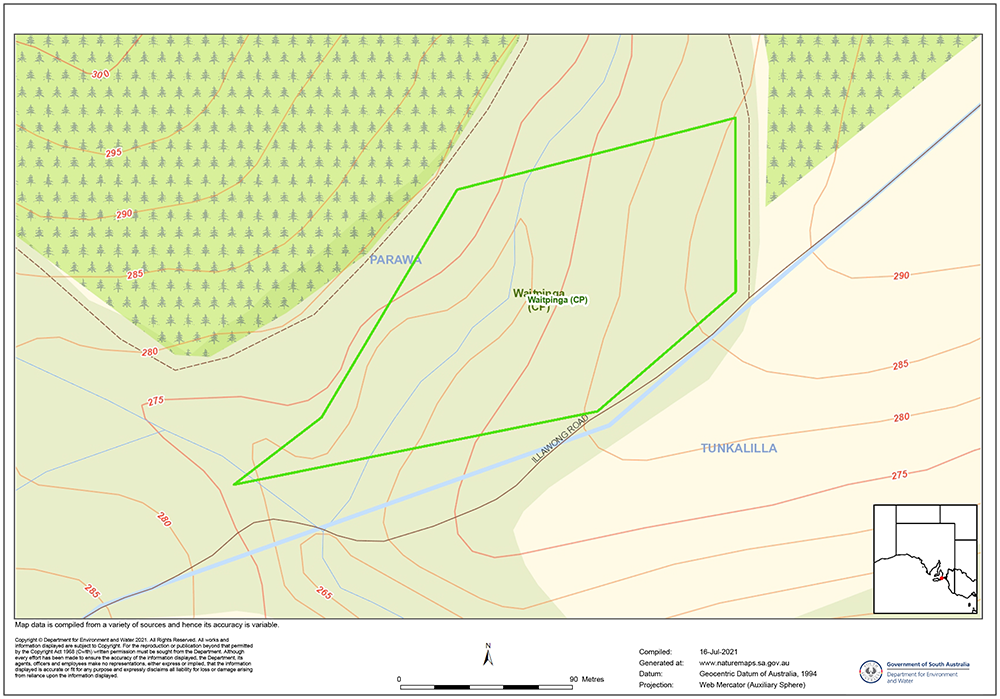 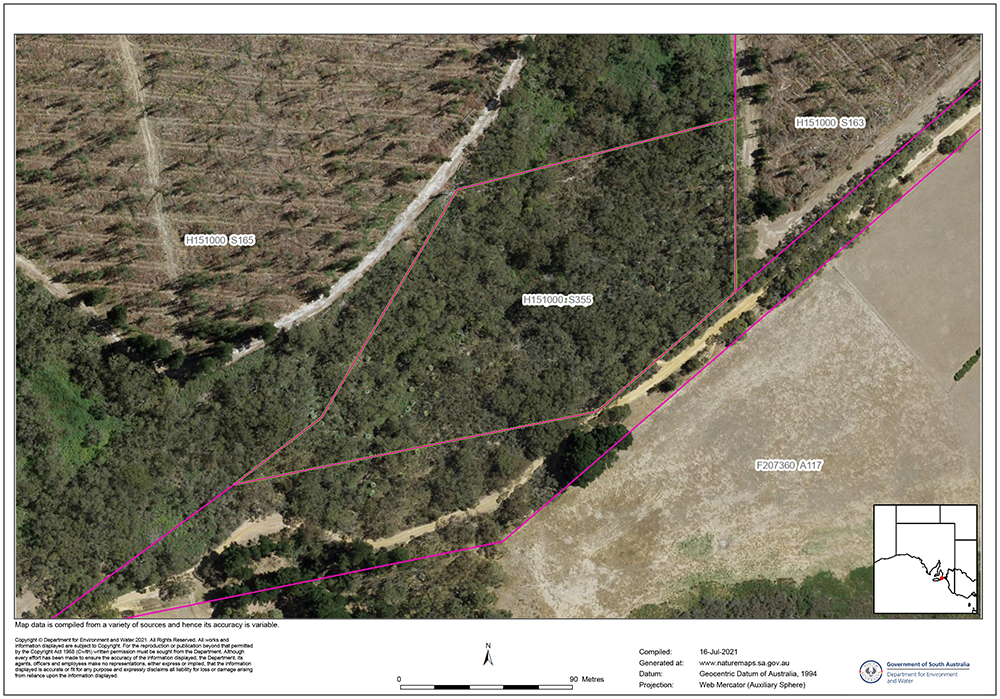 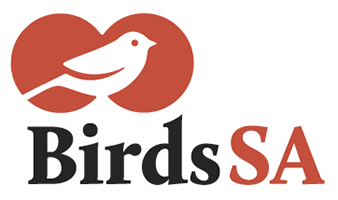           birdssa.asn.auChecklist forWAITPINGA CONSERVATION PARKChecklist forWAITPINGA CONSERVATION PARKChecklist forWAITPINGA CONSERVATION PARKChecklist forWAITPINGA CONSERVATION PARK          birdssa.asn.au-35.59044 °N 138.32401 °Eor new  …………….   ……………..35°35’26” S  138°19’26” E……………  ……………..35°35’26” S  138°19’26” E……………  ……………..54  257550  6058180        …  ….........  ………Observers:   …………………………………………………………………..  ..……………………………………………………………………………….Observers:   …………………………………………………………………..  ..……………………………………………………………………………….Observers:   …………………………………………………………………..  ..……………………………………………………………………………….Phone: (H)  ……………………………… (M)  …………………………………Email:   …………..……………………………………………………Phone: (H)  ……………………………… (M)  …………………………………Email:   …………..……………………………………………………Date:  ……..………………………….      Start Time: ………………………    End Time:   ………………………Date:  ……..………………………….      Start Time: ………………………    End Time:   ………………………Date:  ……..………………………….      Start Time: ………………………    End Time:   ………………………Date:  ……..………………………….      Start Time: ………………………    End Time:   ………………………Date:  ……..………………………….      Start Time: ………………………    End Time:   ………………………D = DeadH = HeardO = OverheadB = BreedingB1 = MatingB2 = Nest BuildingB3 = Nest with eggsB4 = Nest with chicksB5 = Dependent fledglingsB6 = Bird on nestBrush Bronzewing *Common Blackbird Sulphur-crested Cockatoo Black-faced Cuckooshrike Fan-tailed Cuckoo Black-winged Currawong(Grey Currawong)Wedge-tailed Eagle Black-winged Currawong(Grey Currawong)GalahSuperb Fairywren Brown Goshawk Grey Fantail HardheadRed-browed Finch Laughing Kookaburra * European GoldfinchRainbow LorikeetChestnut-rumped Heathwren Elegant Parrot Brown-headed Honeyeater Crested Pigeon Crescent Honeyeater Adelaide Rosella (Crimson Rosella)New Holland Honeyeater Adelaide Rosella (Crimson Rosella)Singing Honeyeater Australian Magpie Noisy Miner Striated Pardalote Little Raven Scarlet Robin White-browed Scrubwren Grey Shrikethrush Silvereye Black-capped Sittella(Varied Sittella)Black-capped Sittella(Varied Sittella)Eastern Spinebill Welcome Swallow Brown Thornbill Striated Thornbill Yellow-rumped Thornbill White-throated Treecreeper Willie Wagtail Red WattlebirdWestern Whistler 